INDIAN BANK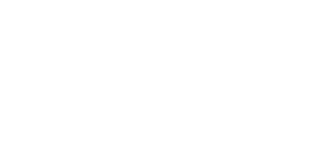 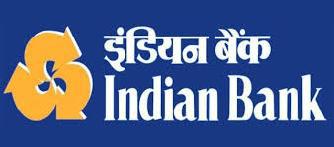 TENDER DOCUMENT FOR INTERIOR & FURNISHING, ELECTRICAL, LAN, AIR CONDITIONING AND TELEPHONE WORKS AT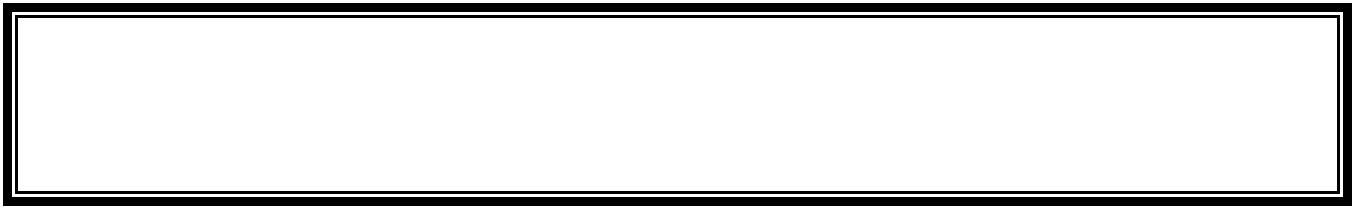 INDIAN BANK BRANCH & ATM AT PINNA, MUZAFFARNAGAR, UTTAR PRADESH.Sr.No.	ISSUED TO: ______________________________________________________________________DATE OF ISSUE:__________________________________________________________LAST DATE OF SUBMISSION: ______10.06.2019_____________________________________CLIENT:				INDIAN BANKINDIAN BANK, ZONAL OFFICE,D-211/2, SECTOR-61,NOIDA (U.P)ARCHITECT: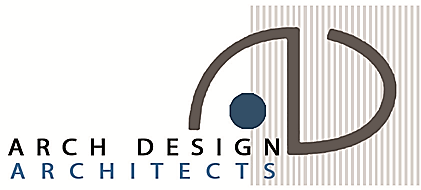 ARCH DESIGN ARCHITECTSARCHITECTURE, ENGINEERING, INTERIORS, LAN, AIR CONDITIONINGDSCAPINGH.O. :-C-32, Mansarover Park, Shahdhara, Delhi-32 E-mail ID:-archdes12@gmail.comPh: +919899227440, +91941285760.INDIAN BANKNotice Inviting TendersIndian Bank invites sealed tender from the Indian Bank Empanelled furnishing Contractors who are having office at Delhi/NCR for Interior, Furnishing , Electrical, LAN, AIR CONDITIONING & Telephone Works at Indian Bank Branch & ATM at PINNA, MUZAFFARNAGAR, UTTAR PRADESH. The contractor/firm should have valid GST registration number for the particular trade of work. Last date and time of receipt of tendersOpening of TenderName & Address of ArchitectAddress at which the tenders are to be submittedPlace of opening tenders.Defects liability period.        11am to 5.30pm From Architect’s Office.       :-  10.06.2019 at 3:00 pm       :-  10.06.2019 at 3:30 Pm        :-  M/S ARCH DESIGN ARCHITECTS   C-32, Mansarover Park, Shahdhara, Delhi-   110032      Mob. NO. - +91-9899227440, 9412857600, 9410015646: - ZONAL MANAGER, INDIAN BANK,INDIAN BANK, ZONAL OFFICE,D-211/2, SECTOR-61,NOIDA (U.P):- As per S.No.9.Above.:- Twelve months.12.	Validity of offer		:- 90 day13. Liquidated damages.		:- 2% per week up to maximum of							10% of contract value.14. Date of Commencement 		:- From The 3rd Day Of Award Of Work Or 			When The Site Is Handed Over Whichever 				Is Earlier.In case the date of opening of tenders is declared as a holiday the tenders will be opened on the next working day at the same time. Indian Bank has the right to accept /reject any/ all tenders without assigning any reason.…………………………………………………………………..……………………..………….……..For & behalf of Indian Bank.COST OF TENDER :-Rs. 1000/-Details of tenders are as under: -1.Name of work:- Interior, Furnishing, Electrical, LAN, AIR       CONDITIONING&Telephone Works at Indian Bank Branch & ATM at PINNA, MUZAFFARNAGAR, UTTAR PRADESH2  Time allowed for completion:- 2  Time allowed for completion:- 40 Calender Days from The 2nd day of written order to commence the work3Earnest money deposit:- Rs 13,000/-4.Initial Security Deposit:- 2% of the accepted contract valueinclusive of the amount of E.M.D.5.Total Security deposit: -8% of the accepted contract value.inclusive of the amount of I.S.D.6.Cost of tender documents: - Rs.1000/-7.a) Date and time of issueof tenders:- from 25.05.2019 TO 03.06.2019 between